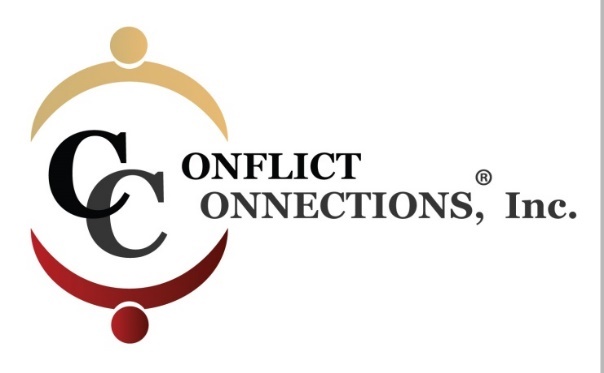 CINERGY® CONFLICT MANAGEMENT COACHINGLATE SUMMER 2020 VIRTUAL TRAININGPLEASE KEEP THIS SESSION SCHEDULE FOR EASY REFERENCE